           MERCHANT PERMIT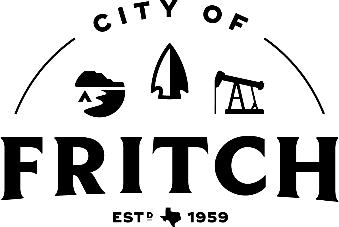 Any person who sells commodities or services for profit, who does not have a place of business within the city limits and/or is not registered with the state comptroller of public accounts.Applicant Name: ________________________________________________________________Applicant Address: ______________________________________________________________Company Name: ________________________________________________________________Company Address: ______________________________________________________________       Check if same as above.Service, Merchandise, or Commodity Offered: ______________________________________________________________________________________________________________________	Date(s) Applicant Wishes to sell :________________________________________________City of Fritch, TX  / Code of Ordinances  / Business RegulationARTICLE 4.03 MERCHANTS, PEDDLERS, VENDOR§ 4.03.002.Permit Required(a) It shall be unlawful for any person not having a place of business within the city limits and not registered with the state comptroller of public accounts to peddle any service, merchandise, or other commodity inside the city limits, without first applying for and obtaining a permit to do so from the city secretary.(b) It shall be unlawful for any person who has a place of business within the city limits and is registered with the state comptroller of public accounts for the purposes of conducting that business to peddle any service, merchandise or other commodity that is not in direct relation to the place of business and tax identification number, inside the city limits, without first applying for and obtaining a permit to do so from the city secretary.(c) It shall be unlawful for any person to go from house to house or from place to place in the city limits, soliciting or taking orders for merchandise, services, subscriptions to magazines or newspapers, to make pictures or photographs to sell, or any commodity for future delivery, without first applying for and obtaining a permit to do so from the city secretary.(Ordinance 431, sec. 7-36, adopted 6/17/03)If the applicant is itinerant and the services, merchandise or commodities do not require pre-payment before being delivered, the permit may be issued the same day as application is filed. If pre-payment is required, the permit may only be issued for one month at a time. In the event that prepayment is required, the applicant shall provide the City with a copy of a principal or surety bond in an amount no lower than $1,000 (one thousand) that is for the use and benefit of anyone who makes advanced payment or deposit on the services, merchandise or commodities being peddled. The permit fees apply, as follows:    1st Month: $25.00       3 Months: $45.00       6 Months: $75.00       1 Year: $100.00Total: _____________     Payment Type:    Cash             Credit Card          ___________________________________				________________________Signature of Applicant						              Date__________________________________________Printed Name of Applicant 